Aim High....Fly High7th June 2017Dear Parent/CarersTo celebrate the achievement of our school and others on their Artsmark Journey we have been invited to an Artsmark Celebration Event on the 27th June at Coleridge Community College Cambridge.The main aim of the evening is to recognise the achievements of Cambridge schools and students and to showcase performances from these schools.As a Gold ArtsMark awarded school, we have been invited to perform our award-winning song - ‘As Time Flies By’.The evening will run as follows:4-6pm – History works will be working on a collaborative performance with the students.
6-6:30 – Food and refreshments for staff and students.6:30 – 8:00 – Artsmark Celebration – performances from individual schools - Year 6 have been specifically chosen to represent the whole school - followed by a collaborative performance from primary and secondary students with guest speakers.  The children will travel to Coleridge Community College by coach straight from school.  Your child may bring a healthy snack to have before we leave.  Children will need collecting from the venue at 8.00pm – parents are very welcome to come and support this event as we are the only primary school to be asked to perform at the ArtsMark celebration. We are extremely proud of our achievement as not many schools are awarded the ArtsMark and we have attained the GOLD level.  This is a reflection of our whole school commitment to the value of the Arts. Yours sincerelyNeil Lloyd……………………………………………………………………………………………………………………………………………………………..Artsmark Celebration Evening  27th JuneI give permission for ……………………………………………………………… to attend the Artsmark celebration evening.[ ]		I am able to help with this event.			[ ]		I will be attending this event. 				[ ] 		My child will be collected from the venue at 8pm by ………………………………………………….                                                             ____________________________________________________________________________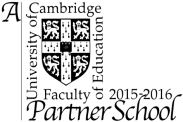 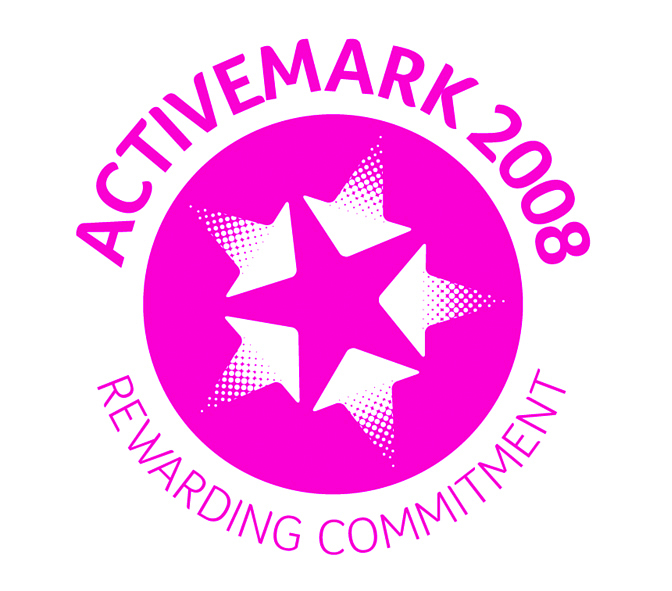 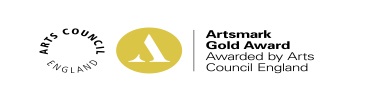 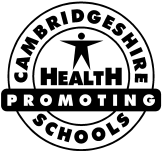 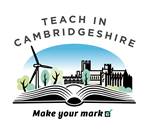 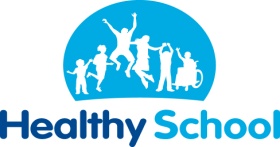 St John’s Street · Duxford · Cambridgeshire · CB22 4RA · Tel: 01223 712 108 · Fax: 01223 712 109 www.duxford.cambs.sch.uk · e-mail:office@duxford.cambs.sch.uk